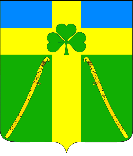 АДМИНИСТРАЦИЯ ВОЗДВИЖЕНСКОГО СЕЛЬСКОГО ПОСЕЛЕНИЯКУРГАНИНСКОГО РАЙОНАПОСТАНОВЛЕНИЕот 28.02.2024 г.                                                                                                                       № 30станица ВоздвиженскаяОб утверждении прейскуранта гарантированного                                   перечня услуг по погребению, оказываемых на территории   Воздвиженского сельского поселения Курганинского района                               с 1 февраля 2024 года          В соответствии с Федеральным законом от 12 января 1996 года                            № 8-ФЗ  «О погребении и похоронном деле», Законом Краснодарского края                                   от 4 февраля 2004 года № 666-КЗ «О погребении и похоронном деле                    в Краснодарском крае», пунктом 19 статьи 8 Устава Воздвиженского сельского поселения Курганинского района, зарегистрированного Управлением Министерства юстиции Российской Федерации по Краснодарскому краю                 от 9 июня 2017 года № RU 235173032017001 п о с т а н о в л я ю:          1. Утвердить прейскурант гарантированного перечня услуг                        по погребению, оказываемых на территории Воздвиженского сельского поселения Курганинского района с 1 февраля 2024 года (прилагается).         2. Признать утратившим силу постановление администрации Воздвиженского сельского поселения Курганинского района                                           от 28 февраля 2023 года №14 «Об утверждении прейскуранта гарантированного перечня услуг по погребению, оказываемых на территории Воздвиженского сельского поселения Курганинского района с 1 февраля 2023 года».          3. Настоящее постановление опубликовать (обнародовать) в средствах массовой информации и разместить на официальном сайте администрации Воздвиженского сельского поселения в информационно-телекоммуникационной сети «Интернет».         4. Контроль за выполнением настоящего постановления оставляю             за собой.         5. Настоящее постановление вступает в силу со дня его официального опубликования, обнародования и распространяется на правоотношения, возникшие с 1 февраля 2024 года.Глава Воздвиженского сельского                                                                поселения Курганинского района                                                   С.А. Курбатов                                                                       ПриложениеУТВЕРЖДЕН               постановлением администрации  Воздвиженского сельского поселения Курганинского района                         от 28.02.2024 г.  №  30Прейскурантгарантированного перечня услуг по погребению,                                    оказываемых на территории Воздвиженского сельского                              поселения Курганинского района с 1 февраля 2024 годаНачальник общего отдела администрации                                      Воздвиженского сельского поселения                                                           Курганинского района                                                                   Ю.С. Кондрашова№ п/пНаименование услугиСтоимость, руб.1Оформление документов, необходимых для погребения275,672Предоставление и доставка гроба и других предметов, необходимых для погребения3552,573Перевозка тела (останков) умершего (погибшего) на кладбище1879,964Погребение2662,005Итого:8370,20